 6  января  2023 года мобильные группы из числа членов администрации,  классных руководителей  посетили  учащихся из неблагополучных семей, состоящих на учете в ОП и ВШУ и семей несовершеннлетних, проживающих с неродными отцами.     Цель таких рейдов — заставить родителей задуматься о воспитании своих детей, отказаться от пагубных привычек и создать для детей безопасные условия для жизни. Регулярные рейды направлены на профилактику безнадзорности и правонарушений среди несовершеннолетних, контроль над исполнением родительских обязательств в семьях, которые состоят на учёте.     Хочется отметить, что за дверями некоторых домов ждала приятная картина дети дома, чистые и сытые, в квартире порядок. 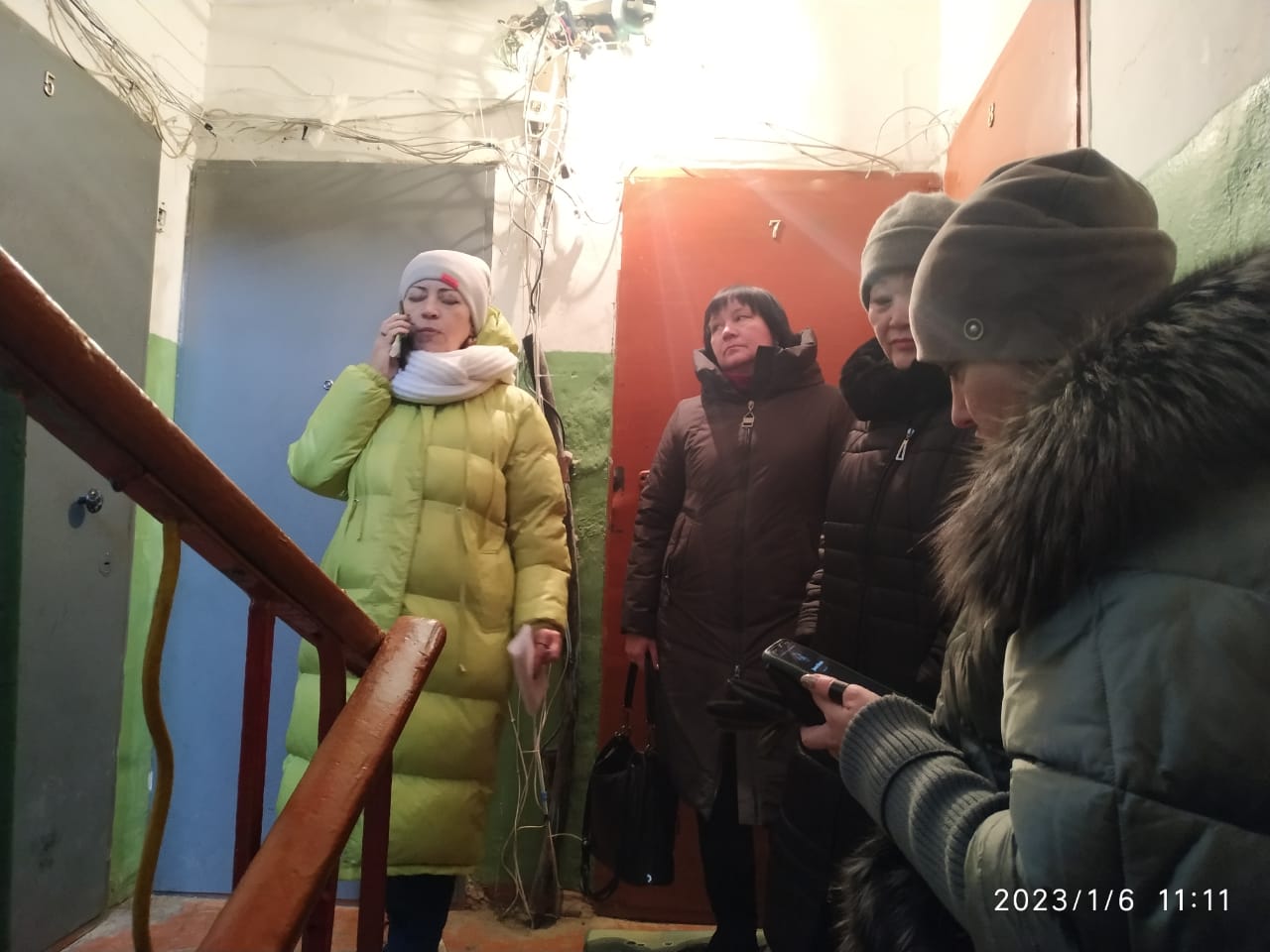 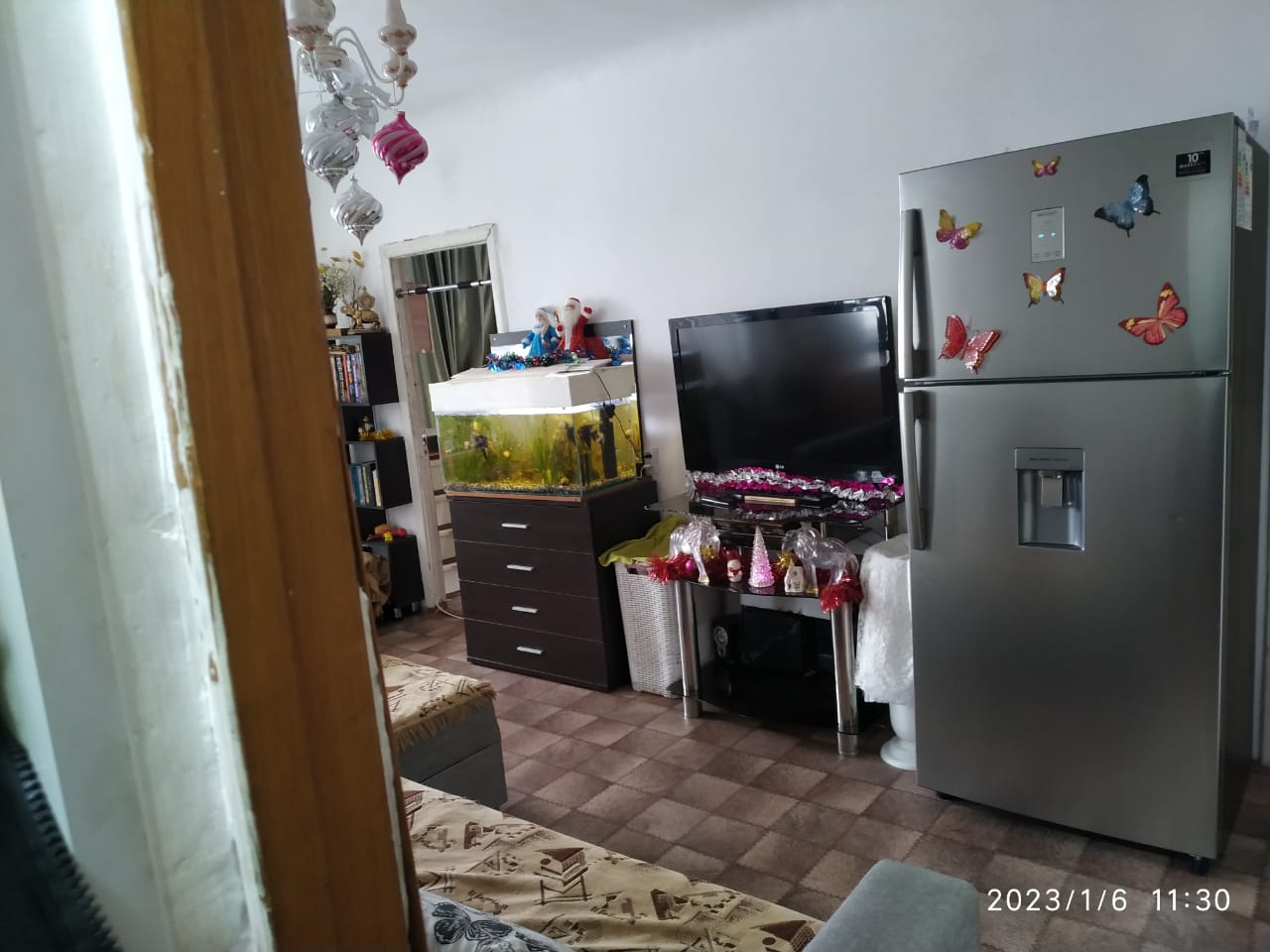 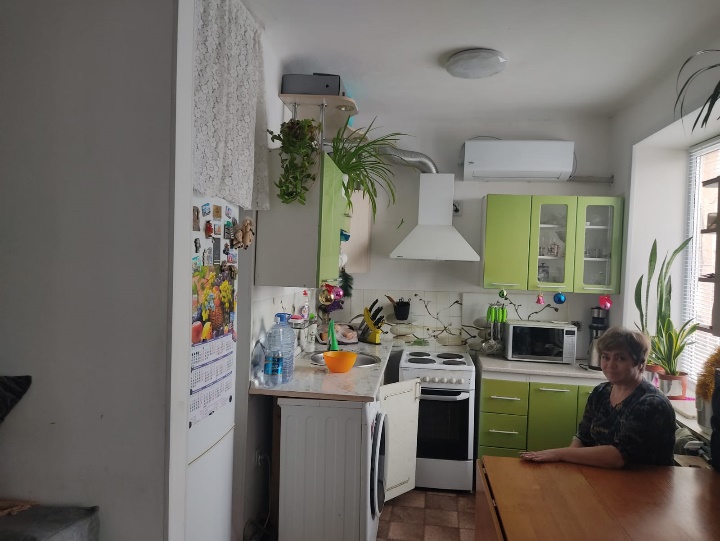 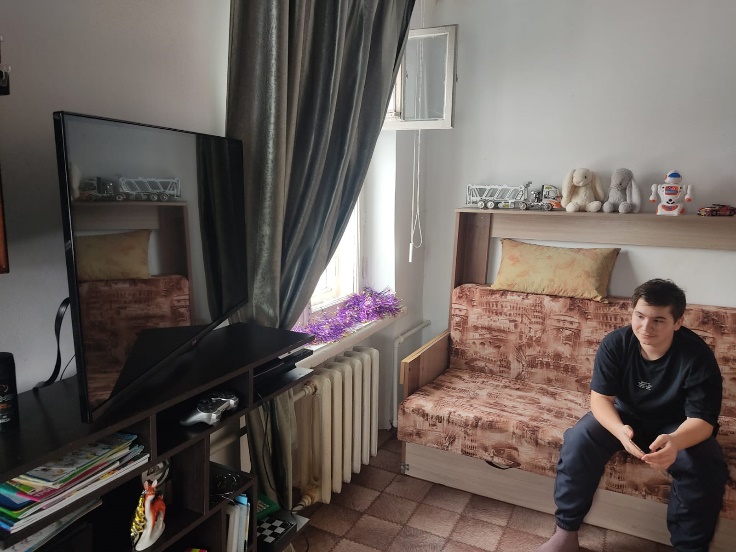 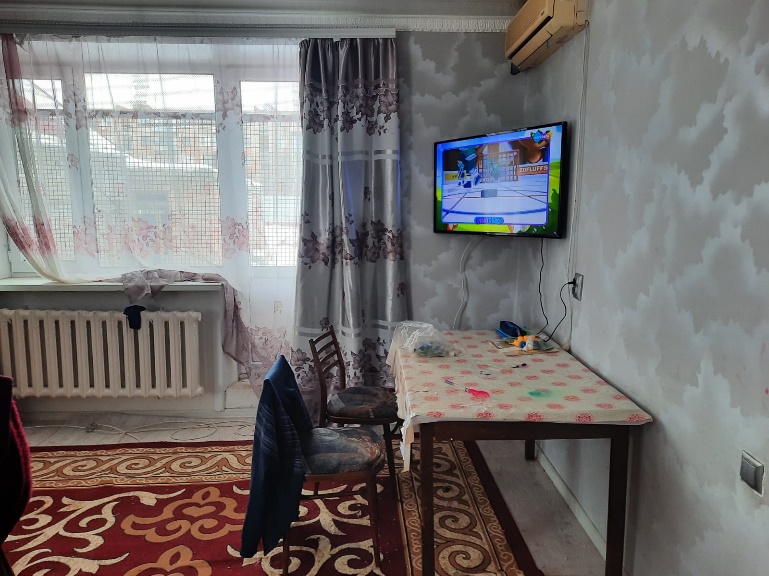 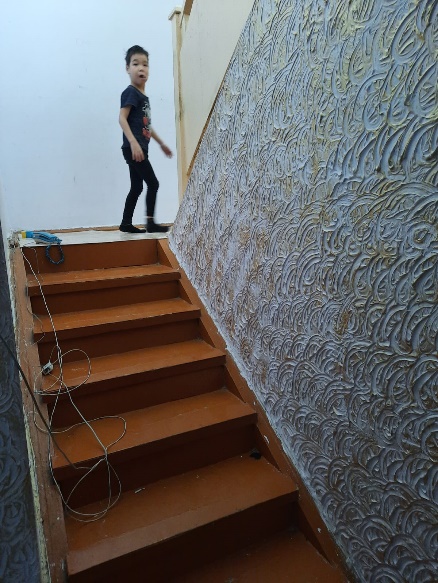 